Trails West Golf Course Event Calendar 2024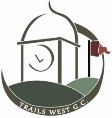 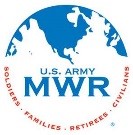 MarchSaturday 16th	Lucky Leprechaun Scramble, 1000 Shotgun Start Sunday 24th	TWGC Member Appreciation Tournament, 1300 Shotgun StartAprilSaturday 6th 	Joker’s Scramble, 0900 Shotgun StartThursday 11th 	LVHS Boys 50-60 Plrs, 1300 SGSaturday 13th	Masonic Lodge, 1300 ShotgunSunday 14th -Saturday 20th  Greens AerificationWednesday 24th Combined League Scramble, 1700 Shotgun Start – Front 9Friday 26th 	April CAC Scramble, 1300 Shotgun Start Saturday 27th     FLSC Scramble, 1300 Shotgun StartMayFriday 10th 	Riverdawgs Softball and Baseball, 1300 Shotgun StartSaturday 11th 	VGA, Tee Times begin 0900Friday 17th           Hacker’s Classic 0900 ShotgunWed/Thurs 22nd ,23rd Eagle v. Owl Wednesday 29th Combined League Scramble, 1700 Shotgun Start – Back 9Friday 31th 	May CAC Scramble, 1300 Shotgun StartJuneFriday 14th 	FMWR Army Open, 1200 Shotgun Start (100 Plrs)Friday 21st 	Buffalo Soldiers 0800 Shotgun StartWednesday 26th Combined League Scramble, 1700 Shotgun Start – Front 9Friday 28th	June CAC Scramble, 1300 Shotgun Start	JulyThursday 4th	Red, White, & Blue Scramble, 0800 Shotgun Start	Friday 12th 	Warrior’s Ascent Scramble, 0900 Shotgun StartFriday 19th 	MCTP Retirement ScrambleFriday 26th	July CAC Scramble, 1200 Shotgun StartWednesday 31st Combined League Scramble, 1700 Shotgun Start – Back 9AugustFriday 2nd  	Ross TournamentSaturday 10th     8th Annual Trails West Ladies’ Invitational, First Tee Time 0900Saturday 24th	CGSC Get Acquainted Scramble, 0800 Shotgun Start	Wednesday 28th Combined League Scramble, 1700 Shotgun Start – Front 9 Friday 30th	August CAC Scramble, 1200 Shotgun Start	Saturday 31st 	VGA Tee TimesSeptemberSaturday 7th	Post Championship Round 1, 0800 Tee Times	Sunday 8th	Post Championship Round 2, 0800 Tee TimesFriday 13th 	LCDC 0900Sunday 15th- Saturday 21st Greens Aerification Wednesday 25th Combined League Scramble, 1700 Shotgun Start – Front 9Friday 27th 	September CAC Scramble, 1300 Shotgun Start	October   Friday 11th   	Garrison Open, 2 Player Scramble 1200 Shotgun Start    Saturday 12th   	Trails of Terror Chili Scramble, 1000 Shotgun StartFriday 18th 	Riverdawgs Softball/Baseball 1200 Shotgun Start.                           Friday 25th 	October CAC Scramble, 1300 Shotgun Start		November Saturday 16th 	Turkey Shoot, 1100 Shotgun Start	